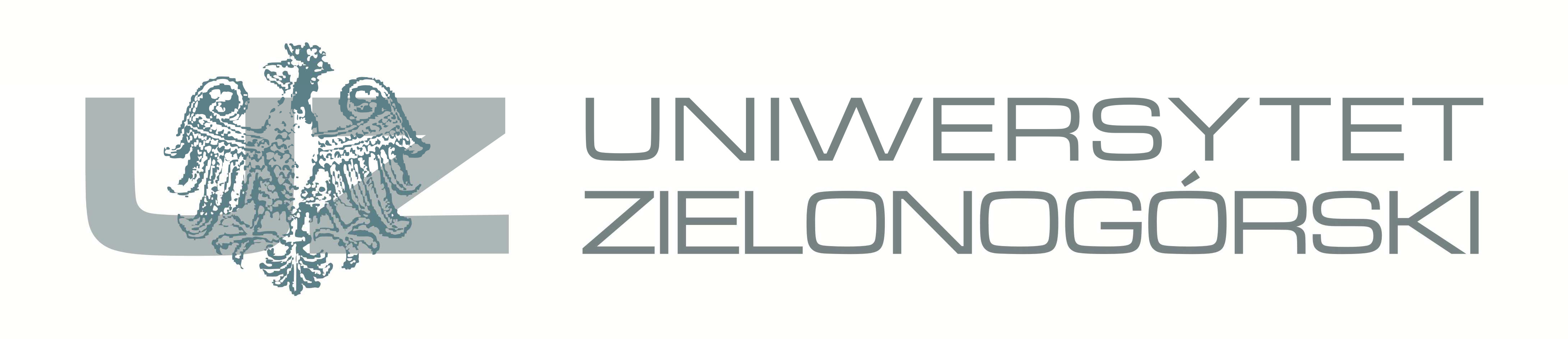 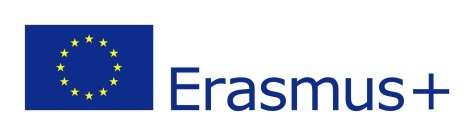 ZASADY FINANSOWANIA WYJAZDÓW PRACOWNIKÓW DO KRAJÓW PROGRAMU  W RAMACH PROGRAMU ERASMUS+ W ROKU AKADEMICKIM 2019/20 (KA103)Wyjazdy w celach dydaktycznych (STA) i szkoleniowych (STT)Fundusze Erasmus+ będą wypłacane jako wsparcie indywidualne (stypendium), mające charakter dofinansowania kosztów związanych z wyjazdem i pobytem w uczelni/instytucji zagranicznej (dalej także jako uczelnia/instytucji przyjmująca).Stawki wsparcia indywidualnegoMaksymalny czas trwania wyjazdu typu STA wynosi 60 dni w roku, jednak ze względu na ograniczone środki finansowe – fundusze będą wypłacane maksymalnie za okres mobilności trwający 5 dni.Pracownikowi wyjeżdżającemu na wymianę przyznawany jest ryczałt na podróż. Podstawą do rozliczeń są stawki ustalone przez Komisję Europejską, zgodnie z internetowym kalkulatorem odległości pomiędzy uczelnią wysyłającą (Zielona Góra), a uczelnią przyjmującą. (link do kalkulatora http://ec.europa.eu/programmes/erasmus-plus/tools/distance_en.htm)W przypadku finansowania kosztów podróży z innych środków np. środków instytutu/wydziału ryczałt nie będzie wypłacany.Okres pobytu poświadczony przez uczelnię/instytucję zagraniczną musi być taki sam jak okres pobytu podany w Indywidualnym Programie Nauczania/Szkolenia (Staff Mobility for Teaching/Training – Mobility Agreement) oraz w raporcie uczestnika wypełnionym po powrocie.Fundusze Erasmus+ będą wypłacane na podstawie Umowy podpisanej pomiędzyUczelnią a uczestnikiem wymiany na indywidualny rachunek Uczestnika.Wyjazd pracownika należy zgłosić  poprzez złożenie Polecenia wyjazdu służbowego za granicę.Wysokość funduszy Erasmus+ będzie zgodna z kwotami wynikającymi z systemu elektronicznego Mobility Tool, Mobility Tool+ lub innego równoważnego, zgodnie ze stawkami określonymi przez Narodową Agencję Programu Erasmus+ w wysokości uzależnionej od kraju uczelni/instytucji zagranicznej, za okres mobilności, tj. za każdy dzień pobytu poświadczonego przez uczelnię/ instytucję zagraniczną oraz dni podróży.Nauczyciele akademiccy, którym nie zostały przyznane fundusze STA/STT, mogą zrealizować wyjazd bez dofinansowania. W przypadku łączenia wyjazdu typu STA/STT z wyjazdem w innych celach (np. udział w konferencji) należy w Poleceniu  wyjazdu  służbowego  za  granicę  określić  osobno  daty  związane  z  pobytem w ramach Programu Erasmus+ oraz daty związane z pozostałymi działaniami.Rozliczenie wyjazdu i wypłaty stypendium obywa się na podstawie następujących dokumentów:zaświadczenia  z  uczelni/instytucji  przyjmującej  potwierdzającego  zrealizowany  okres  pobytu,     a w przypadku wyjazdów dydaktycznych również informację o ilości przeprowadzonych godzin  zajęć dydaktycznych,raport uczestnika online,Dokumenty rozliczające wyjazd i wypłatę stypendium muszą zostać dostarczone do Działu Współpracy   z  Zagranicą  w   terminie  14   dni  od  zakończenia  okresu  mobilności  określonego   w Umowie.Zatwierdzam:Prof. dr hab. Giorgi MelikidzeProrektor ds. Nauki i Współpracy z ZagranicąKraje należące do danej grupyDzienna wartość stypendium w euro przy wyjazdach trwających nie dłużej niż 14 dniGrupa 1:, Dania, Finlandia, Irlandia, Islandia, Lichtenstein, Luksemburg, Norwegia, Szwecja, Wielka Brytania180Grupa 2: Austria, Belgia, Cypr, Francja, Grecja, Hiszpania, Holandia, Malta, Niemcy, Portugalia, Włochy160Grupa 3: Bułgaria, Chorwacja, Czechy, Estonia, FYROM (była republika Jugosławii, Macedonia), Litwa, Łotwa, Rumunia, Słowacja, Słowenia, Turcja, Węgry, Polska140OdległośćRyczałt €od 10 do 99 km20od 100 do 499 km180od 500 do 1999 km275od 2000 do 2999 km360od 3000 do 3999 km530od 4000 do 7999 km8208000 km lub więcej1500